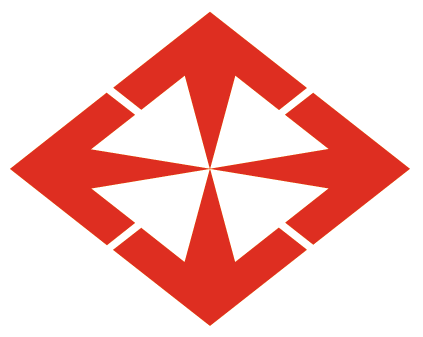 BAŞKENT ÜNİVERSİTESİ EĞİTİM BİLİMLERİ ENSTİTÜSÜ BAŞVURU KOŞULLARI Eğitim Yönetimi Doktora Programı *ALES’in GRE-GMAT eşdeğerlikleri ile YDS, E-YDS, YÖKDİL sınavlarının diğer yabancı dil sınavları ile eş değerlikleri YÖK, ÖSYM ve Üniversitemiz Senato’su kararlarına göre yapılacaktır. ALES PuanıALES Puan TürüDil NotuYüksek Lisans Mezuniyeti Enstitü – Program biçiminde belirtiniz. Not Ortalaması Şartı (Varsa)(100’lük sistem üzerinden belirtilmelidir.)70EŞİT AĞIRLIKYDS              65E-YDS          65TOEFL IBT  78Üniversitelerden lisans mezunu olup, eğitim yönetiminde tezli yüksek lisans yapmış olanlar programa başvurabilirler.Diğer yüksek lisans programlarından mezun olan adayların başvuruları, ilgili anabilim dalı görüşü doğrultusunda değerlendirilecek ve uygun görüldükleri takdirde bilimsel hazırlık uygulanacaktır.ALES puanının %50’si, Mülâkat puanının %30’u,Diploma notunun %20’si alınacaktır.Genel başarı notu 100 üzerinden 65’in altında olan aday başarısız sayılır.